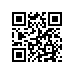 О проведении государственной итоговой аттестации студентов образовательной программы «Реклама и связи с общественностью» факультета коммуникаций, медиа и дизайна в 2019 годуПРИКАЗЫВАЮ:Провести в период с 30.05.2019 г. по 11.06.2019 г. государственную итоговую аттестацию студентов 4 курса образовательной программы бакалавриата «Реклама и связи с общественностью», направления подготовки  42.03.01 «Реклама и связи с общественностью», факультета коммуникаций, медиа и дизайна, очной формы обучения.Включить в состав государственной итоговой аттестации следующее государственное аттестационное испытание:- защита выпускной квалификационной работы.Утвердить график проведения государственной итоговой аттестации согласно приложению.Установить окончательный срок загрузки итогового варианта выпускной квалификационной работы в систему LMS не позднее 15.05.2019г.Установить окончательный срок представления итогового варианта выпускной квалификационной работы с отзывом руководителя  и регистрационным листом, подтверждающим, что работа прошла проверку в системе, выявляющей процент заимствований, не позднее 23.05.2019г.Декан					                            			А.Г.Быстрицкий				Регистрационный номер: 2.2-02/2504-06Дата регистрации: 25.04.2019